11 ЗАСЕДАНИЕ 1 СОЗЫВАВ соответствии с Федеральным законом от 21.07.2014 №212-ФЗ «Об общественном контроле в Российской Федерации», Законом Чувашской Республики от 29.12.2015 №86 «Об общественном контроле в Чувашской Республике», решением Собрания депутатов Козловского муниципального округа Чувашской Республики от 10.02.2023 №9/136 «Об утверждении Положения об основах организации и деятельности Общественной палаты Козловского муниципального округа Чувашской Республики», Собрание депутатов Козловского муниципального округа Чувашской Республики РЕШИЛО:        1. Утвердить состав Общественной палаты Козловского муниципального округа Чувашской Республики, согласно приложению к настоящему решению.         2. Настоящее решение подлежит опубликованию в периодическом печатном издании «Козловский вестник» и размещению на официальном сайте Козловского муниципального округа в сети «Интернет».        3. Настоящее решение вступает в силу после его официального опубликования.Временно исполняющий обязанности Председателя Собрания депутатов Козловского муниципального округа Чувашской Республики  							             А.В. ГофманСОСТАВОбщественной палатыКозловского муниципального округа Чувашской РеспубликиЧĂВАШ РЕСПУБЛИКИ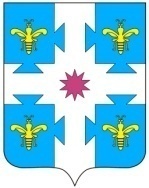 ЧУВАШСКАЯ РЕСПУБЛИКАКУСЛАВККА МУНИЦИПАЛЛА ОКРУГӖHДЕПУТАТСЕН ПУХӐВĔЙЫШĂНУ30.03.2023 9/148  №Куславкка хулиСОБРАНИЕ ДЕПУТАТОВКОЗЛОВСКОГОМУНИЦИПАЛЬНОГО ОКРУГАРЕШЕНИЕ             30.03.2023 № 9/148город КозловкаОб утверждении состава Общественной палаты Козловского муниципального округа Чувашской РеспубликиПриложениек решению Собрания депутатовКозловского муниципального округа Чувашской Республики от 30.03.2023 № 9/148БогоутдиновРашид Гаязович-мулла местной религиозной организации мусульманский приход «НУР» №42                           г. Козловка Чувашской Республики при централизованной религиозной организации Духовное Управление Мусульман Чувашской Республики;ГилимяновФаних Фанилович-председатель местной религиозной организации мусульманский приход «НУР» №42                           г. Козловка Чувашской Республики при централизованной религиозной организации Духовное Управление Мусульман Чувашской Республики;МакароваМарина Александровна-главный врач Бюджетного учреждения Чувашской Республики «Козловская ЦРБ                 им. И.Е. Виноградова» Министерства здравоохранения Чувашской Республики;Никитина Ксения Олеговна-педагог – психолог МАОУ «Козловская СОШ №2» г. Козловка Чувашской Республики;Протоирей Иван Павлович Николаев-настоятель Храма Казанской иконы Божией Матери г. Козловка.